CoversheetMINISTRY OF SOCIAL DEVELOPMENTTE MANAT0 WHAKAHIATO ORA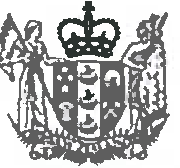 Approach	to	Deliver	to	Equitable	Transitions StrategyHon Carmel Sepuloni, Minister for Social Development and Employment Hon Stuart Nash, Minister for Economic and Regional Development These documents have been proactively released.19 October 2022, Cabinet paper - Approach to Deliver the Equitable Transitions Strategy, including Appendix 1 - Draft Terms of Reference - Equitable Transitions Strategy for Aotearoa New Zealand19 October 2022, Cabinet Social Wellbeing Committee Minute SWC-22-MIN-0181, Cabinet Office.This paper seeks agreement to the overarching approach for the delivery of the Equitable Transitions Strategy (the Strategy), including the terms of reference and the process to begin public engagement on development of the Strategy.These documents have been released in full. Please note - the Cabinet paper had a reference source error in paragraph 77: the reference should be to the key communications messages set out in paragraph 58 of the paper.© Crown Copyright, Creative Commons Attribution 4.0 International (CC BY 4.0)Search Tags: Equitable Transitions Strategy, Climate Change, Emissions Reduction Plan